Организация внеурочной деятельности в режиме дистанционного обучения МБОУ ООШ № 3КлассНазвание курса внеурочной деятельностиСсылка на ресурс1 класс «Час чтения» Упражнения для развития навыков чтения:Е.И. Чарушин - писатель и иллюстратор своих книг.https://yandex.ru/video/preview/?filmId=14930473678733274686&parent-reqid=1587966900458861-484970495369387392900299-production-app-host-man-web-yp-195&path=wizard&text=Е.И.+Чарушин+-+писатель+и+иллюстратор+своих+книг.Книги-сборники произведений К.И. Чуковского.https://www.youtube.com/watch?v=uAd6BFYJUggКнига Джоэля Харриса «Сказки Дядюшки Римуса»https://www.youtube.com/watch?v=A44ofUrmPl8В гостях у сказки – викторина для детейhttps://vk.com/video-193715559_456239019Георгий Скребицкий "Кто как лето проводит" Диафильмы для детейhttps://www.youtube.com/watch?v=szqlzPJF5REhttps://nsportal.ru/nachalnaya-shkola/chtenie/2012/09/11/uprazhneniya-dlya-razvitiya-navykov-chteniya-1-kovhttps://infourok.ru/sbornik-dlya-razvitiya-tehniki-chteniya-klass-1427742.htmlhttps://www.liveinternet.ru/users/ksu11111/post372188705Упражнения для развития техники чтенияhttps://uchitelya.com/nachalnaya-shkola/3031-prezentaciya-uprazhneniya-dlya-razvitiya-tehniki-chteniya-1-klass.html1«Шахматы»Знакомство с шахматной фигурой. Слон.https://www.youtube.com/watch?v=su7U6MdVEpUЛадья против слона.https://vk.com/video166166045_162681624Знакомство с шахматной фигурой. Ферзь.https://www.youtube.com/watch?v=gnYDJ9723mEФерзь против ладьиhttps://www.youtube.com/watch?v=R6sOIEKnlgMФерзь против коня и слона.https://www.youtube.com/watch?v=GkAAqztNh-41«Веселые нотки»Сайт учителя музыки Гариной Е.Ф. https://muzika-v-shkole.ucoz.net/ Вкладка «Детям о музыке» https://muzika-v-shkole.ucoz.net/index/detjam_o_muzyke/0-5Знакомый детям учитель Тимур Мажорыч продолжает учить детей понимать язык музыки, рассказывает о музыкальных жанрах, об инструментах и композиторах. https://radostmoya.ru/project/shishkina_shkola_muzyka/video/Здесь можно посмотреть музыкальные мультфильмыhttps://muzika-v-shkole.ucoz.net/index/muzykalnye_multfilmy/0-4 Здесь поиграть на виртуальных музыкальных инструментахhttps://muzika-v-shkole.ucoz.net/index/poigraem/0-121«Подвижные игры»Весёлая МУЛЬТ-зарядка: https://www.youtube.com/watch?v=39HrMCS2XTE https://www.youtube.com/watch?v=yJShmkUpl2g https://www.youtube.com/watch?v=hroHApWK578 https://www.youtube.com/watch?v=4_olhExI6Gs Подвижные игры домаhttps://www.youtube.com/watch?v=fZeNR-Mu_hg https://www.youtube.com/watch?v=NO0sSEKUbHA 1«Математика для любознательных»Логические задачи. Решение логических задач.https://www.youtube.com/watch?v=QrMY82ArbWIРешение логических задач с помощью таблицы.https://www.youtube.com/watch?v=-F9CE1XrYa4.Решение занимательных задач в стихах 1 классhttps://www.youtube.com/watch?v=QteqlgTdMP8Загадки для детей ! Тест на сообразительностьhttps://www.youtube.com/watch?v=BWd5yJUmvwYЗагадки для детей ! Тест на внимательностьhttps://www.youtube.com/watch?v=2h6mfInZbY42а«Занимательная математика»Окружность. Радиус (центр) окружности. Распознавание окружности на орнаментеhttps://www.youtube.com/watch?v=nBMgMFTz2eAЧисловые ребусы https://www.youtube.com/watch?time_continue=51&v=kdt5VeyzY7w&feature=emb_logoКак правильно решать ребусы. Правила разгадывания ребусовhttps://chemistry-gid.ru/sokrovennyjj-chelovek/kak-pravilno-reshat-rebusy-pravila-razgadyvaniya-rebusov.html2абЗвуки, буквы и словаПесенка о синонимахhttps://www.youtube.com/watch?v=p2KyutLNWkEОднозначные и многозначные словаhttps://www.youtube.com/watch?v=0B2s7nkN1v0Мультфильм про омонимыhttps://www.youtube.com/watch?v=X2dE5pigeekАудиоСказка - Самуил Маршак - Знаки препинанияhttps://www.youtube.com/watch?v=4kZbaFmI0lUРазвивающие логопедические он-лайн игрыhttps://mersibo.ru/games3?utm_expid=.q5SaV6EaR3m7-ENkkHYNTA.2&utm_referrer=https%3A%2F%2Fmersibo.ru%2FРаскрась буквы:https://vk.com/id153145130?w=wall153145130_953%2FallИнтерактивные игры от логопедаhttps://yazykovoyanalizsintez.blogspot.com/?m=12а«Подвижные игры»Весёлая МУЛЬТ-зарядка: https://www.youtube.com/watch?v=39HrMCS2XTE https://www.youtube.com/watch?v=yJShmkUpl2g https://www.youtube.com/watch?v=hroHApWK578 https://www.youtube.com/watch?v=4_olhExI6Gs Подвижные игры домаhttps://www.youtube.com/watch?v=fZeNR-Mu_hg https://www.youtube.com/watch?v=NO0sSEKUbHA2а«Час чтения»Книги о семье, о маме. https://www.youtube.com/watch?time_continue=138&v=gxxveodzOjc&feature=emb_logoБылины и сказы о защитниках Отечества.Мультфильм Солдатская сказка (1983) сказки Паустовскогоhttps://www.youtube.com/watch?v=ucAGfi006_gСтаршие богатыри http://rushist.com/index.php/mifologiya/5362-russkie-bogatyri-spisok-i-opisanieПодвиги Ильи Муромца http://rushist.com/index.php/mifologiya/5342-podvigi-ili-muromtsaКнига А. Гайдара «Сказка о Военной тайне, о Мальчише-Кибальчише и его твёрдом слове».https://www.youtube.com/watch?v=BAVpRSlpea8Интерактивная дидактическая игра по литературному чтению 2 класс.https://infourok.ru/interaktivnaya-didakticheskaya-igra-po-literaturnomu-chteniyu-vo-klasse-k-razdelu-ya-i-moi-druzya-2760160.htmlТренажёр «Техника чтения»  2 класс.https://easyen.ru/load/chtenie/2_klass/trenazher_tekhnika_chtenija_2_klass/389-1-0-25867Мурманская областная детско-юношеская библиотекаhttps://vk.com/gukmodub2а«Шахматы»Тактический приём «двойной удар https://chess-boom.online/dvoynoy-udar-v-shahmatah/Тактический приём «связка»https://www.youtube.com/watch?v=5uYAnkuGlBkШахматные задачи для детей и начинающихhttps://logiclike.com/math-logic/shahmatnye-zadachihttps://schoolchess.ru/zadachi/mat-v-1-xod/shaxmatnye-zadachi-dlya-detej.htmlТактический приѐм «ловля фигуры»https://www.youtube.com/watch?v=kM6m6MYTL3gТактический приѐм «сквозной удар»https://www.youtube.com/watch?v=papb7S3NG-oОнлайн игра в шахматы https://www.chesskid.com/ru/computer/play2б«Тропинка к своему Я»Упражнения для развития памяти и внимания, мышления и логикиhttps://www.igraemsa.ru/igry-dlja-detej/igry-na-vnimanie-i-pamjathttps://vk.com/topic-100572713_41353123https://iqsha.ru/uprazhneniya/7-lethttps://logiclike.com/2б«Подвижные игры»Подвижные игры для начальной школы https://multiurok.ru/files/podvizhnyie-ighry-dlia-nachal-nykh-klassov.html https://kopilkaurokov.ru/nachalniyeKlassi/prochee/podvizhnyieighrydlianachalnoishkolyhttps://kopilkaurokov.ru/fizkultura/prochee/sbornik-podvizhnykh-ighr-dlia-nachal-nykh-klassovПодвижные игры домаhttps://www.youtube.com/watch?v=fZeNR-Mu_hg&t=67s https://www.youtube.com/watch?v=NO0sSEKUbHA2б«Час чтения»Интерактивная дидактическая игра по литературному чтению 2 класс.https://infourok.ru/interaktivnaya-didakticheskaya-igra-po-literaturnomu-chteniyu-vo-klasse-k-razdelu-ya-i-moi-druzya-2760160.htmlТренажёр «Техника чтения»  2 класс.https://easyen.ru/load/chtenie/2_klass/trenazher_tekhnika_chtenija_2_klass/389-1-0-25867Мурманская областная детско-юношеская библиотекаhttps://vk.com/gukmodub3а«Шахматы»Книги о шахматах, шахматистах по годамhttps://obuchalka.org/knigi-o-shahmatah-shahmatistah/#po_godam_2020 шахматы уроки обученияhttps://www.youtube.com/channel/UCr3SPWyGboXujNAZuQc8oLwШахматные этюды, необычные задачи и головоломки.https://logiclike.com/math-logic/shahmatnye-zadachi(Можно скачать бесплатно электронную книгу)3а«Час чтения»Видео-уроки скоростного чтения и занятия по технике чтения, тесты по сказкам и рассказам: https://vse-kursy.com/Развиваем речьhttps://iqsha.ru/uprazhneniya/topic/razvivaem-rechТесты по чтению онлайнhttps://onlinetestpad.com/ru/tests/reading/3class развиваем внимание и памятьhttps://kids-smart.ru/exercises/3-class/volshebnye-tochkiУпражнения для улучшения техники чтения.https://nsportal.ru/nachalnaya-shkola/chtenie/2017/08/22/uprazhneniya-dlya-tehniki-chteniya3а«Мы и окружающий мир»Планета Земля. Развивающий мультфильм для детей. https://www.youtube.com/watch?v=Af6Kxsu9d1MУпражнения по темам:Горные породыЗаглянем в кладовые землиКосмос, звёзды и планетыКуда текут рекиhttps://iqsha.ru/uprazhneniya/topic/nasha-planeta/3-klass3а«Азбука дорожной безопасности»Видео-уроки азбуки безопасности Тетушки Совы на дороге Безопасность на дорогеhttps://www.youtube.com/watch?v=FKJnIyMug_YДорожные знакиhttps://www.youtube.com/watch?v=klU14TalT-s3а«Тропинка к своему Я»1.Тропинка к своему Я. Уроки психологии в начальной школе 1-4. О.В. Хухлаева: https://bookshake.net/b/tropinka-k-svoemu-ya-uroki-psihologii-v-nachalnoy-shkole-1-4-olga-vladimirovna-huhlaeva2. Ссора и драка: Конфликты и их разрешение3. Что такое сотрудничество?: Взаимоотношения в коллективе, мультфильмРабота со сказкой («Добрая память» Р. Руднев): Сказка "Добрая память"4. Я умею понимать другого. Что значит понимать другого? Работа со сказкой («Путевые заметки Оле-Лукойе» О. Юхман): Путевые заметки Оле-Лукойе5. Я умею договариваться с людьми: Три правила общенияРабота со сказкой («Чтобы тебя любили» Н. Орешкина):  Сказка "Чтобы тебя любили"6. Мы умеем действовать сообща: Сплочение коллектива, тренинг7.Что такое коллективная работа: мультфильм о командеУпражнения для развития памяти и внимания, мышления и логикиhttps://www.igraemsa.ru/igry-dlja-detej/igry-na-vnimanie-i-pamjathttps://vk.com/topic-100572713_41353123https://iqsha.ru/uprazhneniya/7-lethttps://logiclike.com/4аЧас чтенияАудиосказки- онлайнhttps://audioskazki-online.ru/rasskazyНациональная электронная детская библиотека https://arch.rgdb.ru/xmlui/Видеосюжет по книге Елены Ильиной "Четвертая высота"https://www.youtube.com/watch?v=BStucZaYkP8По страницам детских газет и журналовhttps://www.youtube.com/watch?time_continue=4&v=hphBdPj57QE&feature=emb_logo4а«Занимательная математика»Занимательные математические задачи и опытыhttps://www.poznovatelno.ru/opit/Логические, текстовые и арифметические задачи для 4 класса от ЛогикЛайк https://logiclike.com/math-logic/4-klass/logicheskie-zadachiОлимпиада по математике "Заврики"https://uchi.ru/teachers/stats/mainРоссийская страница международного математического конкурса «Кенгуру»https://old.mathkang.ru/4а«Веселые нотки»Сайт учителя музыки Гариной Е.Ф. https://muzika-v-shkole.ucoz.net/ Вкладка «Детям о музыке» https://muzika-v-shkole.ucoz.net/index/detjam_o_muzyke/0-5Знакомый детям учитель Тимур Мажорыч продолжает учить детей понимать язык музыки, рассказывает о музыкальных жанрах, об инструментах и композиторах. https://radostmoya.ru/project/shishkina_shkola_muzyka/video/Здесь можно посмотреть музыкальные мультфильмыhttps://muzika-v-shkole.ucoz.net/index/muzykalnye_multfilmy/0-4Здесь поиграть на виртуальных музыкальных инструментахhttps://muzika-v-shkole.ucoz.net/index/poigraem/0-12Узнать об интересных музыкальных фактах (музыка может лечить и калечить, слушают ли пауки музыку), можно на странице «Это интересно» https://muzika-v-shkole.ucoz.net/index/ehto_interesno/0-7Почитать музыкальные шутки здесь https://muzika-v-shkole.ucoz.net/index/ulybnis/0-134а«Учусь создавать проект»Как создать презентацию https://www.youtube.com/watch?v=CUQ8l7Grz-UФестиваль исследовательских и творческих работ учащихсяhttps://project.1sept.ruИсследовательские работы учащихся "Обучонок"https://obuchonok.ru/node/4394а«Веселый мяч»Подвижные игры для начальной школы https://multiurok.ru/files/podvizhnyie-ighry-dlia-nachal-nykh-klassov.html https://kopilkaurokov.ru/nachalniyeKlassi/prochee/podvizhnyieighrydlianachalnoishkolyhttps://kopilkaurokov.ru/fizkultura/prochee/sbornik-podvizhnykh-ighr-dlia-nachal-nykh-klassovПодвижные игры домаhttps://www.youtube.com/watch?v=fZeNR-Mu_hg&t=67s https://www.youtube.com/watch?v=NO0sSEKUbHA4б«Час чтения»С. Алексеев. Рассказы о Великой Отечественной войнеhttps://www.youtube.com/watch?v=NEt5YwEzkboНациональная электронная детская библиотека https://arch.rgdb.ru/xmlui/По страницам детских газет и журналовhttps://www.youtube.com/watch?time_continue=4&v=hphBdPj57QE&feature=emb_logoУпражнения для улучшения техники чтения.https://nsportal.ru/nachalnaya-shkola/chtenie/2017/08/22/uprazhneniya-dlya-tehniki-chteniya4б«Тропинка к своему Я»1. Тропинка к своему Я. Уроки психологии в начальной школе 1-4. О.В. Хухлаева: https://bookshake.net/b/tropinka-k-svoemu-ya-uroki-psihologii-v-nachalnoy-shkole-1-4-olga-vladimirovna-huhlaeva2. Взаимопомощь, взаимодействие, взаимопонимание в классе: Дружеские взаимоотношения в классе 3. Мое детство. Работа со сказкой («Сундук, который помог царю» О. Волокитина): Сундук, который помог царю4. Мое настоящее: Эмоции.Что приносит радость?5. Мое будущее. Я в будущем. Хочу в будущем – делаю сейчас: Фильм "Интервью о будущем"6. Мой будущий дом: Погода в доме, семья7. Моя будущая профессия: Фильм "Моя будущая профессия"  8.Что нового меня ждет в 5 классе: Пятиклассники! Важно помнить!Работа со сказкой («Планета Детство»): Планета "Детство"Упражнения для развития памяти и внимания, мышления и логикиhttps://www.igraemsa.ru/igry-dlja-detej/igry-na-vnimanie-i-pamjathttps://vk.com/topic-100572713_41353123https://iqsha.ru/uprazhneniya/7-lethttps://logiclike.com/4б«Мы твои друзья»Четвероногие герои Второй мировойhttps://www.youtube.com/watch?v=I7Fa06daWScУход за собакой https://www.youtube.com/watch?v=gfs9soRjYDoКак ухаживать за котенком?https://www.youtube.com/watch?v=uNfz54fYM0o4б«Разговор о правильном питании»Сборник серий « Азбука здоровья со Смешариками»https://youtu.be/AQ6CmnTkdVAИнтерактивная игра «Здоровый образ жизни»https://infourok.ru/prezentaciya-interaktivnaya-igra-zdoroviy-obraz-zhizni-1637726.htmlhttps://www.youtube.com/watch?v=-9yyNUVt8W0https://www.youtube.com/watch?v=sSDDyJm8D7k4б«Танцевальный кружок»Разминкаhttps://www.youtube.com/watch?v=4Oxoa4mKlUAТанцуем дома!!!https://www.youtube.com/watch?v=FP0wgVhUC9whttps://www.youtube.com/watch?v=goHIMoj57Pw5аб«Хоровое пение»О строении голосового аппарата http://vocalmuzshcola.ru/vokal/stroenie-golosovogo-apparataПение – вокальное искусство http://vocalmuzshcola.ru/vokal/penie-kak-vokalnoe-iskusstvo-2Певческий голос – сопрано http://vocalmuzshcola.ru/vokal/pevcheskij-golos-sopranoПриемы звуковедения http://vocalmuzshcola.ru/vokal/priemy-zvukovedeniyaОхрана голоса http://vocalmuzshcola.ru/vokal/oxrana-golosaДетские песни караоке https://www.youtube.com/playlist?list=PLWsO88faPjXpEaqwTo1PUq6JiiXYtV6ZAhttps://chudo-udo.info/detskie-pesni-karaoke5аб«Час чтения»Видео уроки техники чтенияhttps://yandex.ru/video/search?text=видео%20уроки%20техники%20чтения Видео уроки скоростного чтенияhttps://yandex.ru/video/search?text=видео%20уроки%20скоростного%20чтения&path=wizard Тексты произведений для 5 класса http://www.openclass.ru/node/4562135аб«Первый раз в пятый класс»5аб«Общая физическая подготовка»Комплекс ОФП https://www.youtube.com/watch?v=bd8_5Wm4qj0https://www.youtube.com/watch?v=cmWD8BSyx70Как правильно отжиматьсяhttps://www.youtube.com/watch?v=gxYLwzW3nakКувырок впередhttps://www.youtube.com/watch?v=TkjHlCFBLLQПодводящее упражнения кувырка назад https://www.youtube.com/watch?v=OpwU9CCH4bEСтойка на лопаткахhttps://www.youtube.com/watch?v=vdSlvmww6AI5б«Ступеньки нравственности»Смотрим уроки нравственности на сайте учителя музыки Гариной Е.Ф.  https://muzika-v-shkole.ucoz.net/index/uroki_nravstvennosti/0-25 Пройти психологический тест онлайн можно здесь https://testometrika.com/Рекомендую посмотреть фильмы  «Покорители волн», реж. Кёртис Хэнсон, Майкл Эптед, 2012
Для подростка не столько значим вопрос «какую профессию выбрать», сколько проблема самоопределения и воспитания качеств, которые сделают его успешным в любой сфере деятельности. Биографический фильм о Джее Мориарти, легендарном серфере, научит многому, прежде всего — эффективно и самостоятельно обучаться.

 «Каникулы Кроша», реж. Григорий Аронов, 1980
«Каникулы Кроша» — фильм для подростков на все времена, он с изысканной простотой и мастерством рассказывает о недетских испытаниях, выпавших Сереже Крашенинникову (Крошу). Как разоблачить подлость и алчность взрослого, порой толкающие честолюбивых подростков на откровенное преступление? Десятикласснику придётся изрядно потрудиться, изучить горы информации, чтобы распутать махинации «порядочного» коллекционера миниатюрных резных фигурок нэцкэ. Пожалуй, никакой другой фильм не показал так увлекательно работу с разными источниками информации.6«Спортивные игры»Обучение основным техническим приёмам игры в баскетбол в группах начальной подготовкиhttps://www.youtube.com/watch?v=F_zowTpfqm0Баскетбол. Круговая тренировка. Ведение, ловля и передача мяча, бросок.https://www.youtube.com/watch?v=EOwnU6WR-e8Баскетбол. Упражнения для развития чувства мяча.https://www.youtube.com/watch?v=K3xhK8WGw3kУпражнения с мячом на местеhttps://www.youtube.com/watch?v=R3bDjXujoy4 Спортивные игры домаhttps://www.youtube.com/watch?v=ZDvx-mtzbEY https://www.youtube.com/watch?v=fZeNR-Mu_hg https://www.youtube.com/watch?v=r3nsdbI2rx4 https://www.youtube.com/watch?v=K1bg-8SjaO46«Час чтения» Видео уроки техники чтенияhttps://yandex.ru/video/search?text=видео%20уроки%20техники%20чтения Видео уроки скоростного чтенияhttps://yandex.ru/video/search?text=видео%20уроки%20скоростного%20чтения&path=wizard   Тексты произведений для 6 класса http://www.openclass.ru/node/456214 6«Тайны русского языка»Как отличать грамматические омонимыhttps://docs.google.com/viewer?a=v&pid=sites&srcid=ZGVmYXVsdGRvbWFpbnxsaXRlcnZvbG5hfGd4OjQwZTE2OTdiZmUzNTdmMGIКакими бывают предложенияhttps://www.youtube.com/watch?v=5WufoXV38MYГрамматике учиться-всегда пригодитсяhttps://www.youtube.com/watch?v=kBdXowBsKvkПравила речевого этикетаhttps://etikket.ru/rechevoj-etiket/pravila-rechevogo-etiketa.htmlФормулы речевого этикетаhttps://moodle.kstu.ru/mod/book/view.php?id=17683&chapterid=28966«Природа родного края»Виртуальная экскурсия по Кольскому полуостровуhttps://russia.tv/video/show/brand_id/58754/episode_id/1151462/video_id/1106185/Виртуальная экскурсия в Мурманский областной краеведческий музей http://mokm51.ru/virtual-tours/Виртуальная выставка «Наш дом Земля» http://mokm51.ru/virtual-tours/virtualnyie-vyistavki/virtualnaya-vyistavka-«nash-dom-zemlyaВиртуальные экскурсии по заповедным местам https://www.youtube.com/user/planetpicsИнтересные факты в географии Землиhttps://www.youtube.com/channel/UCodZyV5UHfo5HGiewfQhwUQhttps://vk.com/videos-91580302 МУРМАНСКИЙ ОБЛАСТНОЙ КРАЕВЕДЧЕСКИЙ МУЗЕЙ;https://yandex.ru/video/preview/?filmId=14184977639604279610&from=tabbar&reqid=1586548249040898-1548384242179418946502391-sas1-8214-V&suggest_reqid=705555018154261155181648458565412&text=география+лапланский+заповелникЦарство живой природы на Земле.https://yandex.ru/video/preview/?filmId=13942147486780076148&text=видеоурок%20Царство%20живой%20природы%20на%20Земле.&text=царство%20&path=wizard&parent-reqid=1587938680486043-1435101741345827990000291-production-app-host-vla-web-yp-191&redircnt=1587938684.1Красная книга Мурманской областиhttps://yandex.ru/video/preview/?filmId=1024138816622962833&text=видеоурок%20Красная%20книга%20Мурманской%20области&path=wizard&parent-reqid=1587939081267450-906632617876656513500287-production-app-host-vla-web-yp-309&redircnt=1587939086.1Профессии леса.https://yandex.ru/video/preview/?filmId=12685853151130946927&text=видеоурок%20Профессии%20леса.&path=wizard&parent-reqid=1587938949547863-1533174414460665037700291-production-app-host-vla-web-yp-70&redircnt=1587938963.16«Ступеньки нравственности»Смотрим уроки наравственности на сайте учителя музыки Гариной Е.Ф. https://muzika-v-shkole.ucoz.net/index/uroki_nravstvennosti/0-25 Пройти психологический тест онлайн можно здесь https://testometrika.com/Рекомендую посмотреть фильмы   «Легенда № 17», реж. Николай Лебедев, 2012
Прекрасная иллюстрация плодотворного единства команды, умения организовывать себя, видеть и выполнять на совесть свою часть общего дела. Матч в Монреале с канадцами стал настоящей битвой за честь страны, которую наша сборная по хоккею выиграла с разгромным счётом 7:3. Но к мировой славе хоккеиста Харламова, одного из главных героев той сборной, вёл долгий путь унижений, скользких кулуарных интриг, изматывающих тренировок и преодоления себя. Биографические фильмы о великих людях всегда интересны.«Каникулы Кроша», реж. Григорий Аронов, 1980
«Каникулы Кроша» — фильм для подростков на все времена, он с изысканной простотой и мастерством рассказывает о недетских испытаниях, выпавших Сереже Крашенинникову (Крошу). Как разоблачить подлость и алчность взрослого, порой толкающие честолюбивых подростков на откровенное преступление? Десятикласснику придётся изрядно потрудиться, изучить горы информации, чтобы распутать махинации «порядочного» коллекционера миниатюрных резных фигурок нэцкэ. Пожалуй, никакой другой фильм не показал так увлекательно работу с разными источниками информации.7аб«Спортивные игры»БаскетболЖесты и символы спортивных арбитров. Баскетболhttps://www.youtube.com/watch?v=ik_GBD-mSbQПравило пробежкиhttps://www.youtube.com/watch?v=Pv57GFKqCq4Как делать передачи в баскетболе?https://www.youtube.com/watch?v=WQMztN6epUcРазбор ошибок при ведении мячаhttps://www.youtube.com/watch?v=ScORS1CGuUIШтрафной бросокhttps://www.youtube.com/watch?v=LVyEMNd12G0Волейболhttps://www.youtube.com/watch?v=78YbppnFLJYhttps://www.youtube.com/watch?v=2yz9LRgj4_ohttps://www.youtube.com/watch?v=HDGvd8OZOg8https://www.youtube.com/watch?v=-Gdops23Bw87аб«Занимательная грамматика»Особое деепричастие (+тестовые упражнения)https://obrazovaka.ru/russkiy-yazyk/prichastie-kak-osobaya-forma-glagolaИз истории русской пунктуации (презентация)https://docs.google.com/viewer?a=v&pid=sites&srcid=ZGVmYXVsdGRvbWFpbnxrb3Zhcm55ZXpuYWtpcHJlcGluYW5pYXxneDoxOWYxMWIzNzU3MGJmOTY3Коварные знаки препинания (Презентация)http://www.myshared.ru/slide/158938/Слово. Словосочетание. Предложение. Текстhttps://infourok.ru/prezentaciya-po-russkomu-yaziku-slovo-slovosochetanie-i-predlozhenie-klass-2167886.htmlСтилистика. Типы и стили речиhttps://videotutor-rusyaz.ru/uchenikam/teoriya/77-tipyistilirech.htmlУпражнения на работу с текстомhttps://xn--j1ahfl.xn--p1ai/library/uprazhnenie_deformirovannij_tekst_110456.htmlДля чего нужно изучать русский язык?https://www.youtube.com/watch?v=yCCLky-j168https://www.youtube.com/watch?v=iLKSbd5zhZs7аб«Юный исследователь»Изучаем пищевые красители, применение и отрицательное действие на организм человекаhttps://zen.yandex.ru/media/kuhny2516/poleznye-i-vrednye-piscevye-dobavki-i-ih-vliianie-na-organizm--tablica-e-5a81dc1e4bf16169cf0753d2Проводим дома опыты с химическими красителями  https://zen.yandex.ru/media/sovet_roditel/potriasaiusce-krasivye-himicheskie-opyty-s-piscevym-krasitelem-5ac61848dcaf8e9121c84e11 7а«Дорогой героев»Виртуальный тур Музея Победы г. Москва.
Музей Победы является составной и одновременно основной частью мемориального комплекса Победы на Поклонной горе в Москве. Музейная часть ансамбля включает в себя залы памяти и славы, художественную галерею, шесть диорам («Контрнаступление советских войск под Москвой в декабре 1941 года», «Блокада Ленинграда», «Сталинградская битва. Соединение фронтов», «Курская битва», «Форсирование Днепра», «Штурм Берлина»), а также залы исторической экспозиции и зал встреч ветеранов. https://victorymuseum.ru/newvtour/GLAV.htmlВиртуальный тур по Государственному мемориальному музею обороны и блокады Ленинграда
Виртуальный тур посвящен дню полного освобождения советскими войсками города Ленинграда от блокады немецко-фашистских захватчиков. Благодаря новым технологиям, посетители смогут отправится в необычное путешествие – увидят музейные залы, фотографии, карты, подлинные предметы военного времени. Отделы экспозиции фронтовой тематики посвящены различным этапам битвы за Ленинград, а также Дороге Жизни.https://www.prlib.ru/virtualnyy-tur-po-gosudarstvennomu-memorialnomu-muzeyu-oborony-i-blokady-leningrada Юнармия путешествует по стране, не выходя из дома https://function.mil.ru/news_page/country/more.htm?id=12284527@egNews7а«Журналистика»Просмотреть презентацию:https://infourok.ru/prezentaciya-vozmozhnosti-applikaciiv-prezentacii-predstavleni-primeri-izgotovleniya-applikaciy-iz-razlichnih-materialov-poshago-976160.htmlУзнать историю Интернета, овладеть некоторыми терминами для общения.istoriya…i-zhurnalistika/Социально-политическое ток-шоу "60 минут". Речевые особенности диалога.youtube.com›channel/…7б«Час чтения»100 фильмов для школьников. Смотрим и сравниваем фильм и текст книги https://www.culture.ru/cinema/movies/child-100Тексты произведений для 7 классаhttp://www.openclass.ru/node/456215 Антивирусный проект «Доктор Чехов» https://vk.com/theatresovremennik Московский театр «Современник» запустил проект, в котором известные актёры читают рассказы Чехова.Уроки речевого имиджа https://vse-kursy.com/read/331-uroki-rechevogo-imidzha-besplatnye-video-po-tehnike-rechi-dlya-nachinayuschih.htmlТеатральные постановки https://resh.edu.ru/theatre/Фильмотека. https://resh.edu.ru/movie/8«Час чтения»Уроки русского чтения (на телеканале «Культура») https://tvkultura.ru/brand/show/brand_id/31697/Онлайн библиотека  русской классической литературы http://онлайн-читать.рф/Уроки речевого имиджа https://vse-kursy.com/read/331-uroki-rechevogo-imidzha-besplatnye-video-po-tehnike-rechi-dlya-nachinayuschih.htmlТеатральные постановки https://resh.edu.ru/theatre/Фильмотека. https://resh.edu.ru/movie/(Смотрим «Войну и мир» 1965 года, режиссёр Сергей Бондарчук)100 фильмов для школьников. Смотрим и сравниваем фильм и текст книги https://www.culture.ru/cinema/movies/child-100Тексты произведений для 8 класса http://www.openclass.ru/node/456216Антивирусный проект «Доктор Чехов» https://vk.com/theatresovremennik Московский театр «Современник» запустил проект, в котором известные актёры читают рассказы Чехова.8«Оранжевый мяч»Правила игры в баскетболhttps://www.youtube.com/watch?v=3rTGZOIEgA4 https://www.youtube.com/watch?v=ScORS1CGuUI https://www.youtube.com/watch?v=78YbppnFLJYhttps://www.youtube.com/watch?v=2yz9LRgj4_ohttps://www.youtube.com/watch?v=HDGvd8OZOg8https://www.youtube.com/watch?v=sydFKkbZM0s 8«Дорогой героев»Виртуальный тур «Музей обороны Брестской крепости» Мемориального комплекса «Брестская крепость-герой»
Музей хранит историю героической обороны Брестской крепости – одной из ярких страниц Великой Отечественной войны 1941–1945 гг. Находясь в окружении, испытывая острую нехватку боеприпасов, медикаментов, продовольствия и воды, воины Брестского гарнизона и члены их семей проявили исключительную стойкость и мужество.http://www.brest-fortress.by/virtualnye-tury/296-oboronaВиртуальный тур по музею-панораме «Сталинградская битва»
В музее-заповеднике «Сталинградская битва» находятся памятники, посвященные самому кровопролитному сражению ХХ века. В музейный комплекс входят семь объектов культурного наследия, среди которых — музей-панорама, построенный на месте высадки в 1942 году 13-й гвардейской стрелковой дивизии генерал-майора Александра Родимцева, Мамаев курган — ключевая позиция в обороне Сталинграда, и 85-метровое изваяние «Родина-мать зовет!», ставшее символом Великой Победы.Виртуальная 3D экскурсия по парку «Патриот» http://virtual-tur.patriotp.ru/Виртуальная экскурсия по мемориальному кабинету-музею маршала Жукова https://мультимедиа.минобороны.рф/encyclopedia/museums/Zhukov.htm Виртуальная экскурсия по центру –музею ВВС России https://мультимедиа.минобороны.рф/encyclopedia/museums/vvs.htm8«За страницами учебника математики»Симметрия относительно точки, относительно прямой и относительно плоскости.https://youtu.be/mPiXLA0a6ss Симметричное рисованиеКак рисовать симметрично: Приступить к рисованию можно сразу. Те линии, которые выходят у тебя из-под мышки будут симметрично распределяться по холсту. Для всего, в том числе для уже выполненного, рисунка можно менять: цвет линии (Shape color), цвет фона (Stage color), уровень симметрии (Sides)… newart.ru›htm/flash/risovalka_83.phpGeogebra - наилучшее он-лайн геометрическое приложение для рисования геометрических фигур.https://www.math10.com/ru/geometria/geogebra/geogebra.htmlБордюрыhttps://youtu.be/OHq5XHL5-xI Как украсить личный дневник, ежедневник с помощью бордюровhttps://yandex.ru/video/preview?filmId=8521353940688481932&text=%D0%B1%D0%BE%D1%80%D0%B4%D1%8E%D1%80%D1%8B%20%D0%BE%D0%BD%D0%BB%D0%B0%D0%B9%D0%BD%20%D1%80%D0%B8%D1%81%D0%BE%D0%B2%D0%B0%D1%82%D1%8C&path=wizard&parent-reqid=1588001537757409-773130913070883434800125-prestable-app-host-sas-web-yp-186&redircnt=1588001582.19«Основы машиностроительного черчения и начертательной геометрии»  Теория: http://rk1.bmstu.ru/files/tutorialdarstellendegeometrie.pdf Видеоуроки:Тема: «Изображения»https://www.youtube.com/watch?v=jyyEDw9PkZE  Тема: «Позиционные и метрические задачи»https://www.youtube.com/watch?v=KBpsFlWHjbs Тема: «Решение задач по определению натуральной величины отрезка»https://www.youtube.com/watch?v=K-LCciSajKk Тема: «Решение задач по определению натуральной величины сечения»https://www.youtube.com/watch?v=qZe1JTUAz9k 9«Образ Я и выбор профессии»https://www.youtube.com/playlist?list=PLd5B4kGThi5fG2VdieJ1Gy-3xmEQH7hkR «Уроки психологии»https://vk.com/proektoria «профориентация»9«Оранжевый мяч»https://www.youtube.com/watch?v=78YbppnFLJYhttps://www.youtube.com/watch?v=2yz9LRgj4_ohttps://www.youtube.com/watch?v=HDGvd8OZOg8https://www.youtube.com/watch?v=-Gdops23Bw8Видео для обучения баскетбол:https://youtu.be/NjAqy85U0JIДжордан:https://www.youtube.com/watch?time_continue=74&v=N0bdvVePTLk&feature=emb_logohttps://www.youtube.com/watch?time_continue=5&v=LAr6oAKieHk&feature=emb_logoВолейбол:https://www.youtube.com/watch?v=3pOQRi6YT0U9«Час чтения»Антивирусный проект «Доктор Чехов» https://vk.com/theatresovremennik Московский театр «Современник» запустил проект, в котором известные актёры читают рассказы Чехова.Уроки русского чтения (на телеканале «Культура») https://tvkultura.ru/brand/show/brand_id/31697/Онлайн библиотека  русской классической литературы http://онлайн-читать.рф/Уроки речевого имиджа https://vse-kursy.com/read/331-uroki-rechevogo-imidzha-besplatnye-video-po-tehnike-rechi-dlya-nachinayuschih.htmlТеатральные постановки https://resh.edu.ru/theatre/Фильмотека. https://resh.edu.ru/movie/(Смотрим «Войну и мир» 1965 года, режиссёр Сергей Бондарчук)100 фильмов для школьников. Смотрим и сравниваем фильм и текст книги https://www.culture.ru/cinema/movies/child-1009«За страницами учебника математики»Уравнения высоких степенейhttps://youtu.be/VLOUsrVg-UgЗадачи на составление уравненийhttps://youtu.be/7wWZc1l3vdQ 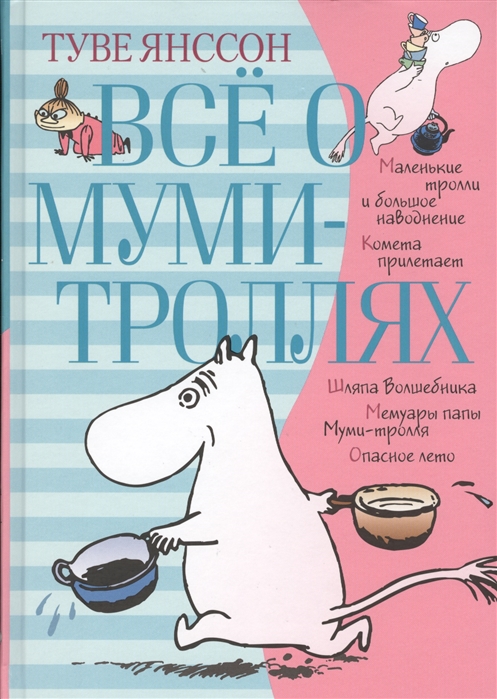 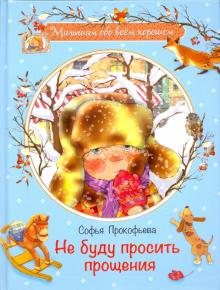 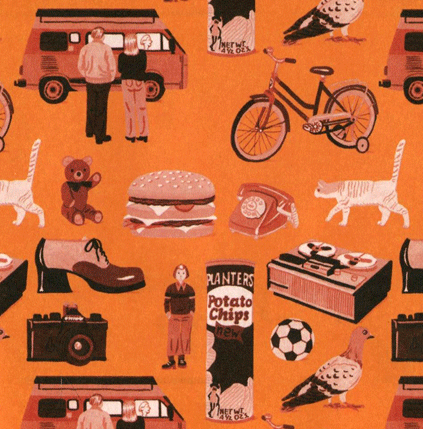 